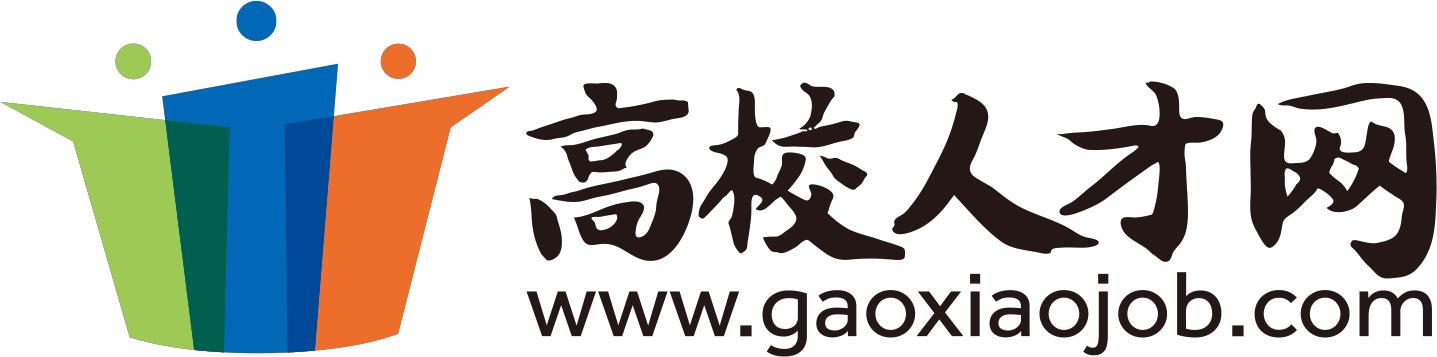 附件2东莞理工学院博士后岗位申请表申请人姓名：                            博士后合作导师：                        所属二级组织机构：                      申请博士后类别：     □A类     □B类  填表时间：          年     月     日    东莞理工学院人力资源处制2022年10月版填表说明1. 本申请表一式1份，用A4纸双面打印，签名处必须亲笔手写（含电子签名）；2. 表格中所有栏目须如实填写，无需要填写的项目内容请填“无”，不能空白。3. 所属类别请填写博士后进站，社会人员或应届毕业生。社会人员指从其它工作单位离职、辞职的已参加工作人员，包括博士后出站、海外留学毕业生；应届毕生指列入国家当年就业派遣计划的国内外应届博士毕业生；4. 学习经历从大学经历开始填写；5. 培养方式指统招、自考、成教；硕士、博士研究生注明脱产、在职；6. 工作身份指公务员、企事业单位人员、临时聘用人员、兼职人员、博士后、访问学者、助研或其它；7. 经历以时间排序，由近到远，时间需具体到月份（如2009.06），时间上不能出现中断，否则需出具书面证明。一、个人简介二、近5年主要业绩三、家属情况本人声明：以上信息均真实有效，如有不实之处，本人愿意承担相关责任。申请人（手写签名）：年    月    日四、研究工作计划、目标任务（可加页）姓名国籍出生年月一寸彩照一寸彩照性别籍贯政治面貌一寸彩照一寸彩照民族户口所在地现任行政职务一寸彩照一寸彩照现工作或学习单位现工作或学习单位现工作或学习单位一寸彩照一寸彩照现任专业技术职务及岗位级别现任专业技术职务及岗位级别现任专业技术职务及岗位级别评聘单位及时间评聘单位及时间一寸彩照一寸彩照单位联系地址、邮编单位联系地址、邮编单位联系地址、邮编现单位意见现单位意见□同意调出  □不同意调出  □不明确□同意调出  □不同意调出  □不明确□同意调出  □不同意调出  □不明确□同意调出  □不同意调出  □不明确档案所在单位学习经历（含留学）自何年月至何年月毕业学校、专业毕业学校、专业毕业学校、专业毕业学校、专业学历学位学位培养方式学习经历（含留学）学习经历（含留学）学习经历（含留学）学习经历（含留学）学习经历（含留学）学习经历（含留学）学习经历（含留学）获得（即将）的最高学位获得（即将）的最高学位获得（即将）的最高学位时间获得（即将）的最高学位时间年月年月年月年月学习经历（含留学）英语等级水平英语等级水平计算机等级水平计算机等级水平其它职业资格证书工作经历（含博士后、国内外访学经历）自何年月至何年月工作单位工作单位工作单位职称、职务工作身份工作身份工作身份变动原因工作经历（含博士后、国内外访学经历）工作经历（含博士后、国内外访学经历）工作经历（含博士后、国内外访学经历）工作经历（含博士后、国内外访学经历）工作经历（含博士后、国内外访学经历）工作经历（含博士后、国内外访学经历）联系方式固定电话（含区号）：固定电话（含区号）：固定电话（含区号）：移动电话：移动电话：移动电话：Email：Email：Email：Email：联系方式地址：地址：地址：地址：地址：地址：邮政编码：邮政编码：邮政编码：邮政编码：其它需补充的情况近5年业绩总概述近5年业绩总概述近5年业绩总概述近5年业绩总概述近5年业绩总概述近5年业绩总概述近5年业绩总概述近5年业绩总概述近5年业绩总概述近5年业绩总概述（1）发表SCI/SSCI、EI、ISTP/ISSHP索引收录论文    篇，其中第一作者（含导师为第一）    篇；发表CSSCI收录期刊论文    篇，其中第一作者（含导师为第一）    篇；发表中文核心期刊、统计源论文（不再含CSSCI）共    篇，其中第一作者（含导师为第一或通讯作者）    篇；出版学术专著    部。（2）主持项目    项，参与项目    项。（3）授权专利    项，其中发明专利    项，实用新型专利    项。（4）省部级以上称号及国内外一级学会兼职情况：（1）发表SCI/SSCI、EI、ISTP/ISSHP索引收录论文    篇，其中第一作者（含导师为第一）    篇；发表CSSCI收录期刊论文    篇，其中第一作者（含导师为第一）    篇；发表中文核心期刊、统计源论文（不再含CSSCI）共    篇，其中第一作者（含导师为第一或通讯作者）    篇；出版学术专著    部。（2）主持项目    项，参与项目    项。（3）授权专利    项，其中发明专利    项，实用新型专利    项。（4）省部级以上称号及国内外一级学会兼职情况：（1）发表SCI/SSCI、EI、ISTP/ISSHP索引收录论文    篇，其中第一作者（含导师为第一）    篇；发表CSSCI收录期刊论文    篇，其中第一作者（含导师为第一）    篇；发表中文核心期刊、统计源论文（不再含CSSCI）共    篇，其中第一作者（含导师为第一或通讯作者）    篇；出版学术专著    部。（2）主持项目    项，参与项目    项。（3）授权专利    项，其中发明专利    项，实用新型专利    项。（4）省部级以上称号及国内外一级学会兼职情况：（1）发表SCI/SSCI、EI、ISTP/ISSHP索引收录论文    篇，其中第一作者（含导师为第一）    篇；发表CSSCI收录期刊论文    篇，其中第一作者（含导师为第一）    篇；发表中文核心期刊、统计源论文（不再含CSSCI）共    篇，其中第一作者（含导师为第一或通讯作者）    篇；出版学术专著    部。（2）主持项目    项，参与项目    项。（3）授权专利    项，其中发明专利    项，实用新型专利    项。（4）省部级以上称号及国内外一级学会兼职情况：（1）发表SCI/SSCI、EI、ISTP/ISSHP索引收录论文    篇，其中第一作者（含导师为第一）    篇；发表CSSCI收录期刊论文    篇，其中第一作者（含导师为第一）    篇；发表中文核心期刊、统计源论文（不再含CSSCI）共    篇，其中第一作者（含导师为第一或通讯作者）    篇；出版学术专著    部。（2）主持项目    项，参与项目    项。（3）授权专利    项，其中发明专利    项，实用新型专利    项。（4）省部级以上称号及国内外一级学会兼职情况：（1）发表SCI/SSCI、EI、ISTP/ISSHP索引收录论文    篇，其中第一作者（含导师为第一）    篇；发表CSSCI收录期刊论文    篇，其中第一作者（含导师为第一）    篇；发表中文核心期刊、统计源论文（不再含CSSCI）共    篇，其中第一作者（含导师为第一或通讯作者）    篇；出版学术专著    部。（2）主持项目    项，参与项目    项。（3）授权专利    项，其中发明专利    项，实用新型专利    项。（4）省部级以上称号及国内外一级学会兼职情况：（1）发表SCI/SSCI、EI、ISTP/ISSHP索引收录论文    篇，其中第一作者（含导师为第一）    篇；发表CSSCI收录期刊论文    篇，其中第一作者（含导师为第一）    篇；发表中文核心期刊、统计源论文（不再含CSSCI）共    篇，其中第一作者（含导师为第一或通讯作者）    篇；出版学术专著    部。（2）主持项目    项，参与项目    项。（3）授权专利    项，其中发明专利    项，实用新型专利    项。（4）省部级以上称号及国内外一级学会兼职情况：（1）发表SCI/SSCI、EI、ISTP/ISSHP索引收录论文    篇，其中第一作者（含导师为第一）    篇；发表CSSCI收录期刊论文    篇，其中第一作者（含导师为第一）    篇；发表中文核心期刊、统计源论文（不再含CSSCI）共    篇，其中第一作者（含导师为第一或通讯作者）    篇；出版学术专著    部。（2）主持项目    项，参与项目    项。（3）授权专利    项，其中发明专利    项，实用新型专利    项。（4）省部级以上称号及国内外一级学会兼职情况：（1）发表SCI/SSCI、EI、ISTP/ISSHP索引收录论文    篇，其中第一作者（含导师为第一）    篇；发表CSSCI收录期刊论文    篇，其中第一作者（含导师为第一）    篇；发表中文核心期刊、统计源论文（不再含CSSCI）共    篇，其中第一作者（含导师为第一或通讯作者）    篇；出版学术专著    部。（2）主持项目    项，参与项目    项。（3）授权专利    项，其中发明专利    项，实用新型专利    项。（4）省部级以上称号及国内外一级学会兼职情况：（1）发表SCI/SSCI、EI、ISTP/ISSHP索引收录论文    篇，其中第一作者（含导师为第一）    篇；发表CSSCI收录期刊论文    篇，其中第一作者（含导师为第一）    篇；发表中文核心期刊、统计源论文（不再含CSSCI）共    篇，其中第一作者（含导师为第一或通讯作者）    篇；出版学术专著    部。（2）主持项目    项，参与项目    项。（3）授权专利    项，其中发明专利    项，实用新型专利    项。（4）省部级以上称号及国内外一级学会兼职情况：1. 近5年以第一作者发表的主要论文、著作（其中序号1和2请填写2篇代表作）1. 近5年以第一作者发表的主要论文、著作（其中序号1和2请填写2篇代表作）1. 近5年以第一作者发表的主要论文、著作（其中序号1和2请填写2篇代表作）1. 近5年以第一作者发表的主要论文、著作（其中序号1和2请填写2篇代表作）1. 近5年以第一作者发表的主要论文、著作（其中序号1和2请填写2篇代表作）1. 近5年以第一作者发表的主要论文、著作（其中序号1和2请填写2篇代表作）1. 近5年以第一作者发表的主要论文、著作（其中序号1和2请填写2篇代表作）1. 近5年以第一作者发表的主要论文、著作（其中序号1和2请填写2篇代表作）1. 近5年以第一作者发表的主要论文、著作（其中序号1和2请填写2篇代表作）1. 近5年以第一作者发表的主要论文、著作（其中序号1和2请填写2篇代表作）序号论文名称请列出近5年发表的主要论文、著作（含教材）等论文名称请列出近5年发表的主要论文、著作（含教材）等发表刊物名称刊物性质年度期号、起止页码排名/总人数（如合作导师第一请注明）排名/总人数（如合作导师第一请注明）期刊中科院分区收录及影响因子123序号著作(含教材)名称著作(含教材)名称出版单位名称出版单位名称排名/总人数排名/总人数排名/总人数排名/总人数排名/总人数123注：（1）“刊物性质”栏，指论文是期刊收录还是会议论文集收录；（2）“排名/总人数”栏，若导师为第一作者以及同等贡献作者请注明；（3）“收录及影响”栏指被SCI、EI、ISTP、ISSHP、SSCI、CSSCI、中文核心、统计源等收录及他引次数。注：（1）“刊物性质”栏，指论文是期刊收录还是会议论文集收录；（2）“排名/总人数”栏，若导师为第一作者以及同等贡献作者请注明；（3）“收录及影响”栏指被SCI、EI、ISTP、ISSHP、SSCI、CSSCI、中文核心、统计源等收录及他引次数。注：（1）“刊物性质”栏，指论文是期刊收录还是会议论文集收录；（2）“排名/总人数”栏，若导师为第一作者以及同等贡献作者请注明；（3）“收录及影响”栏指被SCI、EI、ISTP、ISSHP、SSCI、CSSCI、中文核心、统计源等收录及他引次数。注：（1）“刊物性质”栏，指论文是期刊收录还是会议论文集收录；（2）“排名/总人数”栏，若导师为第一作者以及同等贡献作者请注明；（3）“收录及影响”栏指被SCI、EI、ISTP、ISSHP、SSCI、CSSCI、中文核心、统计源等收录及他引次数。注：（1）“刊物性质”栏，指论文是期刊收录还是会议论文集收录；（2）“排名/总人数”栏，若导师为第一作者以及同等贡献作者请注明；（3）“收录及影响”栏指被SCI、EI、ISTP、ISSHP、SSCI、CSSCI、中文核心、统计源等收录及他引次数。注：（1）“刊物性质”栏，指论文是期刊收录还是会议论文集收录；（2）“排名/总人数”栏，若导师为第一作者以及同等贡献作者请注明；（3）“收录及影响”栏指被SCI、EI、ISTP、ISSHP、SSCI、CSSCI、中文核心、统计源等收录及他引次数。注：（1）“刊物性质”栏，指论文是期刊收录还是会议论文集收录；（2）“排名/总人数”栏，若导师为第一作者以及同等贡献作者请注明；（3）“收录及影响”栏指被SCI、EI、ISTP、ISSHP、SSCI、CSSCI、中文核心、统计源等收录及他引次数。注：（1）“刊物性质”栏，指论文是期刊收录还是会议论文集收录；（2）“排名/总人数”栏，若导师为第一作者以及同等贡献作者请注明；（3）“收录及影响”栏指被SCI、EI、ISTP、ISSHP、SSCI、CSSCI、中文核心、统计源等收录及他引次数。注：（1）“刊物性质”栏，指论文是期刊收录还是会议论文集收录；（2）“排名/总人数”栏，若导师为第一作者以及同等贡献作者请注明；（3）“收录及影响”栏指被SCI、EI、ISTP、ISSHP、SSCI、CSSCI、中文核心、统计源等收录及他引次数。注：（1）“刊物性质”栏，指论文是期刊收录还是会议论文集收录；（2）“排名/总人数”栏，若导师为第一作者以及同等贡献作者请注明；（3）“收录及影响”栏指被SCI、EI、ISTP、ISSHP、SSCI、CSSCI、中文核心、统计源等收录及他引次数。2. 近5年主持、参与主要科研项目情况2. 近5年主持、参与主要科研项目情况2. 近5年主持、参与主要科研项目情况2. 近5年主持、参与主要科研项目情况2. 近5年主持、参与主要科研项目情况2. 近5年主持、参与主要科研项目情况2. 近5年主持、参与主要科研项目情况2. 近5年主持、参与主要科研项目情况2. 近5年主持、参与主要科研项目情况2. 近5年主持、参与主要科研项目情况项目名称项目名称起止时间项目来源经费额本人担任角色（排名）本人担任角色（排名）本人担任角色（排名）本人担任角色（排名）本人担任角色（排名）3. 近5年获得专利情况3. 近5年获得专利情况3. 近5年获得专利情况3. 近5年获得专利情况3. 近5年获得专利情况3. 近5年获得专利情况3. 近5年获得专利情况3. 近5年获得专利情况3. 近5年获得专利情况3. 近5年获得专利情况专利名称专利名称专利号专利种类专利种类授权公告日授权公告日本人排名/总人数本人排名/总人数本人排名/总人数4. 近5年获奖情况（请注明获奖项目名称、等级、排名、授奖单位、奖励年度）4. 近5年获奖情况（请注明获奖项目名称、等级、排名、授奖单位、奖励年度）4. 近5年获奖情况（请注明获奖项目名称、等级、排名、授奖单位、奖励年度）4. 近5年获奖情况（请注明获奖项目名称、等级、排名、授奖单位、奖励年度）4. 近5年获奖情况（请注明获奖项目名称、等级、排名、授奖单位、奖励年度）4. 近5年获奖情况（请注明获奖项目名称、等级、排名、授奖单位、奖励年度）4. 近5年获奖情况（请注明获奖项目名称、等级、排名、授奖单位、奖励年度）4. 近5年获奖情况（请注明获奖项目名称、等级、排名、授奖单位、奖励年度）4. 近5年获奖情况（请注明获奖项目名称、等级、排名、授奖单位、奖励年度）4. 近5年获奖情况（请注明获奖项目名称、等级、排名、授奖单位、奖励年度）5. 获得（即将）最高学位论文题目及关键词5. 获得（即将）最高学位论文题目及关键词5. 获得（即将）最高学位论文题目及关键词5. 获得（即将）最高学位论文题目及关键词5. 获得（即将）最高学位论文题目及关键词5. 获得（即将）最高学位论文题目及关键词5. 获得（即将）最高学位论文题目及关键词5. 获得（即将）最高学位论文题目及关键词5. 获得（即将）最高学位论文题目及关键词5. 获得（即将）最高学位论文题目及关键词6. 其它需要说明的情况（何时何地受过何种处分等）6. 其它需要说明的情况（何时何地受过何种处分等）6. 其它需要说明的情况（何时何地受过何种处分等）6. 其它需要说明的情况（何时何地受过何种处分等）6. 其它需要说明的情况（何时何地受过何种处分等）6. 其它需要说明的情况（何时何地受过何种处分等）6. 其它需要说明的情况（何时何地受过何种处分等）6. 其它需要说明的情况（何时何地受过何种处分等）6. 其它需要说明的情况（何时何地受过何种处分等）6. 其它需要说明的情况（何时何地受过何种处分等）配偶姓名出生年月国籍配偶专业学历、学位配偶工作单位毕业院校配偶参加工作时间参加工作时间参加工作时间职称子女姓名姓名国籍出生年月子女姓名姓名国籍出生年月子女姓名姓名国籍出生年月其它情况说明：其它情况说明：其它情况说明：其它情况说明：其它情况说明：其它情况说明：其它情况说明：其它情况说明：其它情况说明：1.研究课题：2.研究工作基础3.研究背景和目的4.研究计划5.预期成果和影响